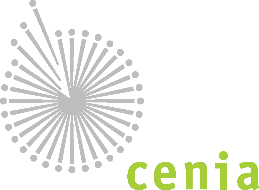 Životní prostředí – prostředí pro život TitleDegree. Forename SurenameOrganization NameProject Number and TitlePriority Theme of the ProjectKey WordsAbstract Text Abstract Text Abstract Text Abstract Text Abstract Text Abstract Text Abstract Text Abstract Text Abstract Text Abstract Text Abstract Text Abstract Text Abstract Text Abstract Text Abstract Text Abstract Text Abstract Text Abstract Text Abstract Text Abstract Text Abstract Text Abstract Text Abstract Text Abstract Text Abstract Text Abstract Text Abstract Text Abstract Text Abstract Text Abstract Text.Abstract Text Abstract Text Abstract Text Abstract Text Abstract Text Abstract Text Abstract Text Abstract Text Abstract Text Abstract Text Abstract Text Abstract Text Abstract Text Abstract Text Abstract Text Abstract Text Abstract Text Abstract Text Abstract Text Abstract Text Abstract Text Abstract Text Abstract Text Abstract Text Abstract Text Abstract Text Abstract Text Abstract Text Abstract Text Abstract Text.(max. 1 page A4)